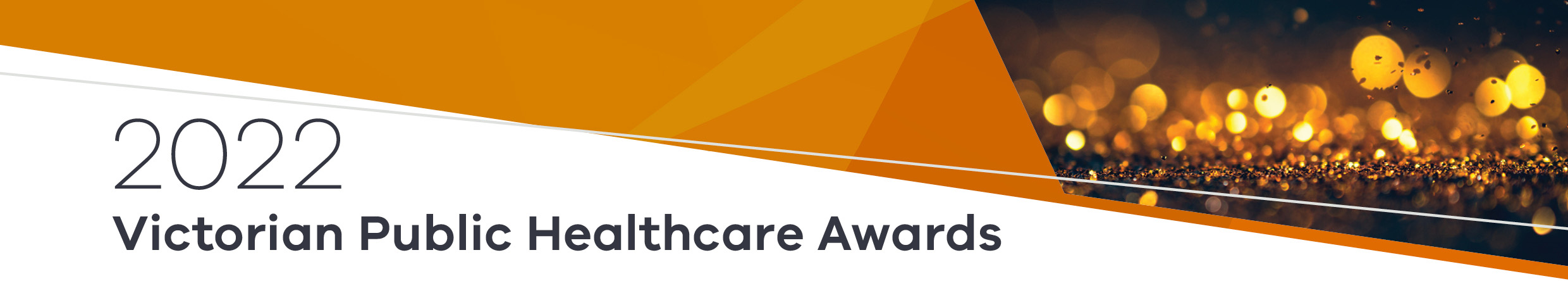 This form is designed to help entrants prepare their entry prior to submission. All entries must be submitted through our online awards portal <https://healthcareawards.awardsplatform.com>. Character limitThe online entry system has been set with a maximum of 4000 characters (about 600 words) per question to give you flexibility in how you use the characters count across your entry. However, the total count must not exceed 9,800 characters (about 1400 words), including the introduction, spaces and punctuation.AttachmentsMaterial may be supplied as follows:Maximum file size is 5MB per pieceAttachment file types include Word, Excel, JPEG or PDF filesOne supporting document (up to three single-sided A4 pages) consisting of letters of support or evidence of achievements can be submitted with the nomination form. Letters of support can also include the consumer's perspective. If you provide more than three single-sided pages the additional pages will be deleted.Provide website URLs to the publicly accessible campaign or active URL of a landing page. Please ensure any applicable usernames and passwords are provided and active.Please do not upload any further written material as the judges will not consider these. The written component of your entry should be fully explained within the provided form field.EntryFill in your entry details belowGeneral AwardsEntry preparation formAbstractPlanning and preparationObjectivesMethods and implementationResults and outcomesStatus and sustainabilityBudgetAchieving quality, innovation and excellence in healthcareTo receive this document in another format, email the Victorian Public Healthcare Awards Secretariat <healthcareawards@health.vic.gov.au>.Authorised and published by the Victorian Government, 1 Treasury Place, Melbourne.© State of Victoria, Australia, Department of Health, March 2022.Available at the Victorian Public Healthcare Awards website <https://www.health.vic.gov.au/VPHAwards>.